Rituel numération :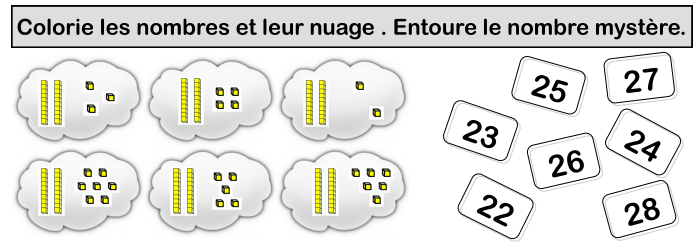 Problème quotidien :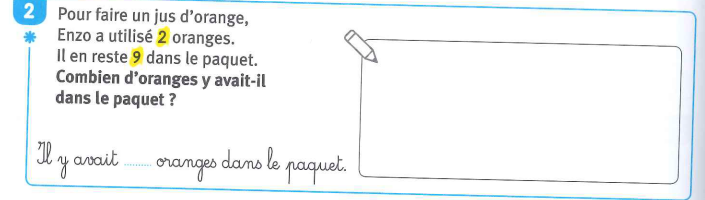 